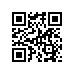 Об утверждении стоимости образовательных услуг на 2018/2019 учебный год для студентов очной формы обучения образовательных программ бакалавриата НИУ ВШЭ – Пермь, переходящих на второй и последующие курсы обученияНа основании Порядка увеличения стоимости образовательной услуги с учетом уровня инфляции, предусмотренного основными характеристиками федерального бюджета на очередной финансовый год и плановый период для студентов, переходящих на второй и последующие курсы обучения, утвержденного приказом НИУ ВШЭ от 24.04.2017 № 6.18.1-01/2404-13, ч.1, ч.2 ст. 1 Федерального закона от 05.12.2017 № 362-ФЗ «О федеральном бюджете на 2018 год и на плановый период 2019 и 2020 годов»ПРИКАЗЫВАЮ:Утвердить стоимость образовательных услуг на 2018/2019 учебный год 
с учетом инфляции для студентов очной формы обучения образовательных программ бакалавриата НИУ ВШЭ – Пермь, обучающихся на местах по договорам об оказании платных образовательных услуг, переходящих на второй и последующие курсы обучения согласно Приложениям №№ 1-3.Контроль исполнения приказа оставляю за собой.Директор									Г.Е. Володина